WNIOSEK O BADANIE RÓWNOWAGI EKONOMICZNEJ(usług publicznego transportu zbiorowego w związku z planowanym uruchomieniem kolejowego przewozu pasażerskiego)ZGODNIE Z WYMOGAMI ROZPORZĄDZENIA WYKONAWCZEGO KOMISJI (UE) 2018/1795Pouczenie:Każdy wniosek o przeprowadzenie badania równowagi ekonomicznej składany jest do organu regulacyjnego przez podmioty, o których mowa w art. 11 ust. 2 akapit pierwszy dyrektywy Parlamentu Europejskiego i Rady 2012/34/UE z dnia 21 listopada 2012 r. w sprawie utworzenia jednolitego europejskiego obszaru kolejowego (Dz. Urz. UE L 343 z 14 grudnia 2012 r. str. 32) zmienionej dyrektywą Parlamentu Europejskiego i Rady (UE) 2016/2370 z dnia 14 grudnia 2016 r. zmieniającą dyrektywę 2012/34/UE w odniesieniu do otwarcia rynku krajowych kolejowych przewozów pasażerskich oraz zarządzania infrastrukturą kolejową (Dz. Urz. UE L 352 z 23 grudnia 2016 r. str. 1), w terminie wyznaczonym w tym przepisie.Jeżeli w terminie określonym w art. 9 ust. 1 rozporządzenia 2018/1795 nie zostanie złożony żaden wniosek o przeprowadzenie badania równowagi ekonomicznej, organ regulacyjny niezwłocznie informuje wnioskodawcę i zarządcę infrastruktury.Przedmiotowy formularz i wszystkie dokumenty do niego dołączone powinny być wniesione do Prezesa UTK drogą elektroniczną i być opatrzone kwalifikowanym podpisem elektronicznym albo podpisem potwierdzonym profilem zaufanym ePUAP.Prezes UTK może jednak, w należycie uzasadnionych przypadkach, zgodzić się, by dokumenty zostały złożone w formie papierowej.Podmiot wnioskujący o przeprowadzenie badania równowagi ekonomicznej jest obowiązany przekazać informację o tym, które dane stanowią tajemnicę szczególnie chronioną i z tego względu nie powinny być udostępniane innym podmiotom.Jeżeli Prezes UTK stwierdzi, że nie można przyjąć podanych przez wnioskodawcę powodów zachowania poufności, informuje o tym stronę wnioskującą o przeprowadzenie badania równowagi ekonomicznej i uzasadnia na piśmie swoje stanowisko.W terminie jednego miesiąca od otrzymania wniosku organ regulacyjny może zażądać
od podmiotu występującego z wnioskiem o przeprowadzenie badania równowagi ekonomicznej dostarczenia wszelkich dodatkowych informacji, które uzna za niezbędne.Podmiot występujący z wnioskiem przedstawia takie informacje w rozsądnym terminie wyznaczonym przez organ regulacyjny. Jeżeli organ regulacyjny uzna, że otrzymane dodatkowe informacje nie są wystarczające, może zażądać dalszych informacji.Podstawa prawna:Art. 7 rozporządzenia 2018/1795.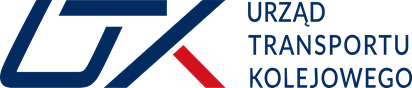 Miejscowość i dataNazwa podmiotu wnioskującego:Nazwa podmiotu wnioskującego:Adres podmiotu wnioskującego:Numer z rejestru przedsiębiorców wnioskodawcy – 
      o ile dotyczy (KRS RP):Numer z rejestru przedsiębiorców wnioskodawcy – 
      o ile dotyczy (KRS RP):Dane kontaktowe osoby odpowiedzialnej za zapytania (w tym adres e-mail, numer telefonu kontaktowego):Dane kontaktowe osoby odpowiedzialnej za zapytania (w tym adres e-mail, numer telefonu kontaktowego):Dane kontaktowe osoby odpowiedzialnej za zapytania (w tym adres e-mail, numer telefonu kontaktowego):Dane kontaktowe osoby odpowiedzialnej za zapytania (w tym adres e-mail, numer telefonu kontaktowego):Uzasadnienie, że nowe przewozy zagrażają równowadze ekonomicznej umowy/umów
o świadczenie usług publicznych:Uzasadnienie, że nowe przewozy zagrażają równowadze ekonomicznej umowy/umów
o świadczenie usług publicznych:Uzasadnienie, że nowe przewozy zagrażają równowadze ekonomicznej umowy/umów
o świadczenie usług publicznych:Uzasadnienie, że nowe przewozy zagrażają równowadze ekonomicznej umowy/umów
o świadczenie usług publicznych:Jako element uzasadnienia podmiot wnioskujący o przeprowadzenie badania równowagi ekonomicznej może przedstawić m.in.:Jako element uzasadnienia podmiot wnioskujący o przeprowadzenie badania równowagi ekonomicznej może przedstawić m.in.:Jako element uzasadnienia podmiot wnioskujący o przeprowadzenie badania równowagi ekonomicznej może przedstawić m.in.:Jako element uzasadnienia podmiot wnioskujący o przeprowadzenie badania równowagi ekonomicznej może przedstawić m.in.:Informacje dotyczące odpowiednich linii
lub odcinków w celu zapewnienia, aby usługi
w zakresie nowych kolejowych przewozów pasażerskich mogły być świadczone
z wykorzystaniem danej infrastruktury:Informacje dotyczące odpowiednich linii
lub odcinków w celu zapewnienia, aby usługi
w zakresie nowych kolejowych przewozów pasażerskich mogły być świadczone
z wykorzystaniem danej infrastruktury:Informacje dotyczące potencjalnego wpływu proponowanych nowych kolejowych przewozów pasażerskich na wydajność
i odporność infrastruktury:Informacje dotyczące potencjalnego wpływu proponowanych nowych kolejowych przewozów pasażerskich na wydajność
i odporność infrastruktury:Ocenę wpływu
na wykorzystanie zdolności przepustowej:Ocenę wpływu
na wykorzystanie zdolności przepustowej:Informacje dotyczące planów rozwoju infrastruktury pod kątem tras objętych proponowanymi nowymi kolejowymi przewozami pasażerskimi, w tym wskazania czasu realizacji takich planów:Informacje dotyczące planów rozwoju infrastruktury pod kątem tras objętych proponowanymi nowymi kolejowymi przewozami pasażerskimi, w tym wskazania czasu realizacji takich planów:Informacje dotyczące odpowiednich umów ramowych zawartych
lub będących przedmiotem dyskusji, w szczególności
z przedsiębiorstwem realizującym umowę
o świadczenie usług publicznych:Informacje dotyczące odpowiednich umów ramowych zawartych
lub będących przedmiotem dyskusji, w szczególności
z przedsiębiorstwem realizującym umowę
o świadczenie usług publicznych:ZałącznikiCzęść analityczna wniosku o przeprowadzenie badania równowagi ekonomicznej w wersji zawierającej szczególnie chronione informacje handlowe wraz ze wskazaniem rodzaju i zakresu występowania tych informacji w ww. umowie (np. tajemnica przedsiębiorstwa) oraz uzasadnieniem wyłączenia jawności wskazanych informacji.Część analityczna wniosku o przeprowadzenie badania równowagi ekonomicznej w wersji zawierającej szczególnie chronione informacje handlowe wraz ze wskazaniem rodzaju i zakresu występowania tych informacji w ww. umowie (np. tajemnica przedsiębiorstwa) oraz uzasadnieniem wyłączenia jawności wskazanych informacji.Część analityczna wniosku o przeprowadzenie badania równowagi ekonomicznej w wersji zawierającej szczególnie chronione informacje handlowe wraz ze wskazaniem rodzaju i zakresu występowania tych informacji w ww. umowie (np. tajemnica przedsiębiorstwa) oraz uzasadnieniem wyłączenia jawności wskazanych informacji.ZałącznikiCzęść analityczna wniosku o przeprowadzenie badania równowagi ekonomicznej w wersji niezawierającej szczególnie chronionych informacji handlowych (zgodność z uzasadnieniem wyłączenia jawności wskazanych informacji wymienionych w punkcie powyżej).Część analityczna wniosku o przeprowadzenie badania równowagi ekonomicznej w wersji niezawierającej szczególnie chronionych informacji handlowych (zgodność z uzasadnieniem wyłączenia jawności wskazanych informacji wymienionych w punkcie powyżej).Część analityczna wniosku o przeprowadzenie badania równowagi ekonomicznej w wersji niezawierającej szczególnie chronionych informacji handlowych (zgodność z uzasadnieniem wyłączenia jawności wskazanych informacji wymienionych w punkcie powyżej).ZałącznikiW przypadku występowania w postępowaniu pełnomocnika reprezentującego podmiot uprawniony, dokument pełnomocnictwa potwierdzający umocowanie osoby występującej w postępowaniu w imieniu tego podmiotu.W przypadku występowania w postępowaniu pełnomocnika reprezentującego podmiot uprawniony, dokument pełnomocnictwa potwierdzający umocowanie osoby występującej w postępowaniu w imieniu tego podmiotu.W przypadku występowania w postępowaniu pełnomocnika reprezentującego podmiot uprawniony, dokument pełnomocnictwa potwierdzający umocowanie osoby występującej w postępowaniu w imieniu tego podmiotu.ZałącznikiW przypadku złożenia dokumentu pełnomocnictwa, dowód uiszczenia opłaty skarbowej z tytułu złożenia dokumentu pełnomocnictwa do akt sprawy (17 zł) na rachunek bankowy Centrum Obsługi Podatnika Urzędu m.st. Warszawy: 
21 1030 1508 0000 0005 5000 0070 (tytuł przelewu: <nazwa podmiotu>; opłata za pełnomocnictwo).W przypadku złożenia dokumentu pełnomocnictwa, dowód uiszczenia opłaty skarbowej z tytułu złożenia dokumentu pełnomocnictwa do akt sprawy (17 zł) na rachunek bankowy Centrum Obsługi Podatnika Urzędu m.st. Warszawy: 
21 1030 1508 0000 0005 5000 0070 (tytuł przelewu: <nazwa podmiotu>; opłata za pełnomocnictwo).W przypadku złożenia dokumentu pełnomocnictwa, dowód uiszczenia opłaty skarbowej z tytułu złożenia dokumentu pełnomocnictwa do akt sprawy (17 zł) na rachunek bankowy Centrum Obsługi Podatnika Urzędu m.st. Warszawy: 
21 1030 1508 0000 0005 5000 0070 (tytuł przelewu: <nazwa podmiotu>; opłata za pełnomocnictwo).